Жизнь – главная ценность!Главная ценность – это жизнь человека. Многие люди задаются такими вопросами: Что самое ценное в жизни? Часто ли мы задумываемся о смысле жизни? И ценим ли саму жизнь? Теперь давайте поразмышляем: в чем ценность человеческой жизни? Какими возможностями мы обладаем?Это прежде всего – сознание и ум человека. В отличие от животных, мы способны, встретившись с проблемой, не просто страдая, переживать ее, мы можем исследовать страдание, понять, каковы его причины. Мы можем найти пути устранения этого страдания и устранить его причины. В этом и состоит ценность человеческой жизни.Ценность человеческой жизни - сама человеческая жизнь - это невосполнимый ресурс и имеет действительно огромную потенциальную ценность. Возьмем, например алмаз - ценный, дорогой камень, но сам по себе он не сильно привлекателен: это просто кусочек скалы, прекрасный, но пока бессмысленный. Это позже, когда алмаз будет огранен руками мастера, он засияет, играя и переливаясь своими сверкающими гранями, отражая солнечные лучи юного дня и будет приковывать своей красотой взоры и дарить радость. Так же и жизнь человека: если он, внимательный мастер, добротно и красиво возводит свою жизнь, заботясь о том, чтобы и рядом с ним возводили такие же сильные жизни - его жизнь становится шедевром, его главным и великим творением. Если же человек вкривь и вкось складывает кирпичи абы как, использует все, что попало под руку, не заботится о крепком фундаменте и надежных стенах, с одной стороны строит, с другой рушит, да еще и другим мешает строить - его жизнь оказывается не более, чем грудой кирпичей сваленных вместе. Если жизнь проведена впустую, в никуда - ценность такой жизни в результате оказывается низкой, хотя ресурс сам по себе был очень дорог.Жизнь либо есть, либо ее нет. Но ее качество может быть различным. Если мы живем, поддерживаем нашу жизнь, любим и заботимся о ней во имя блага и не за счет жизней и ценностей других людей, то мы человечны, и наша жизнь есть благо и богатство. Если в нас берут верх бесчеловечные начала, то наша жизнь начинает деградировать, ослабляться, становиться все беднее и слабее. Ценность ее уменьшается в той мере, в какой ее прожигает, убивает бесчеловечное в нас.Чем гуманнее, богаче наша жизнь, тем выше ее ценность. Жизнь в той мере ценность, в какой я человечный хозяин своей жизни. Фразы знаменитых людей о ценности жизни:- Я понял, что жизнь ничего не стоит, но я также понял, что ничто не стоит жизни (Андре Мальро);- Если ты ценишь свою жизнь, помни, что и другие не меньше ценят свою (Еврипид);- Жизнь отдельного человека имеет смысл лишь в той степени, насколько она помогает сделать жизни других людей красивее и благороднее. Жизнь священна, это, так сказать, верховная ценность, которой подчинены все прочие ценности (Эйнштейн Альберт);- Поистине тот, кто не ценит жизнь, тот ее не заслуживает (Леонардо да Винчи).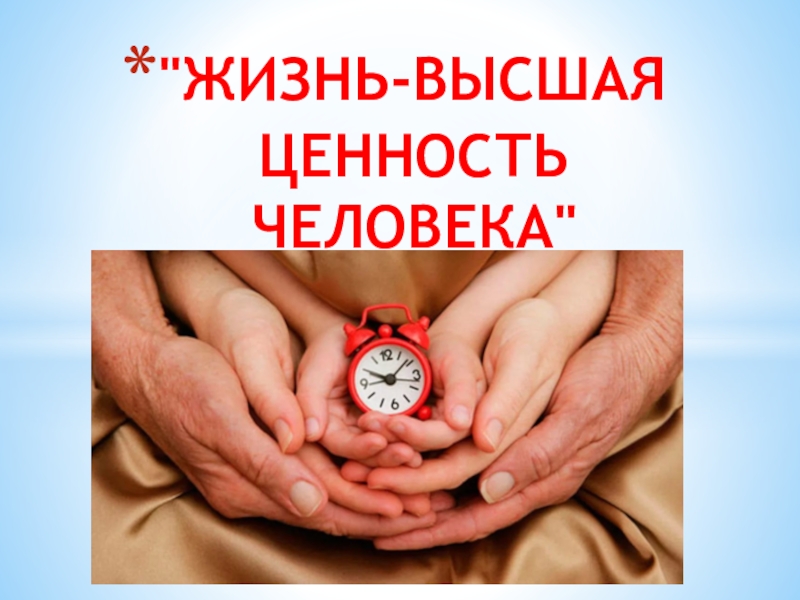 